ПАСПОРТ ЗЕМЕЛЬНОГО УЧАСТКА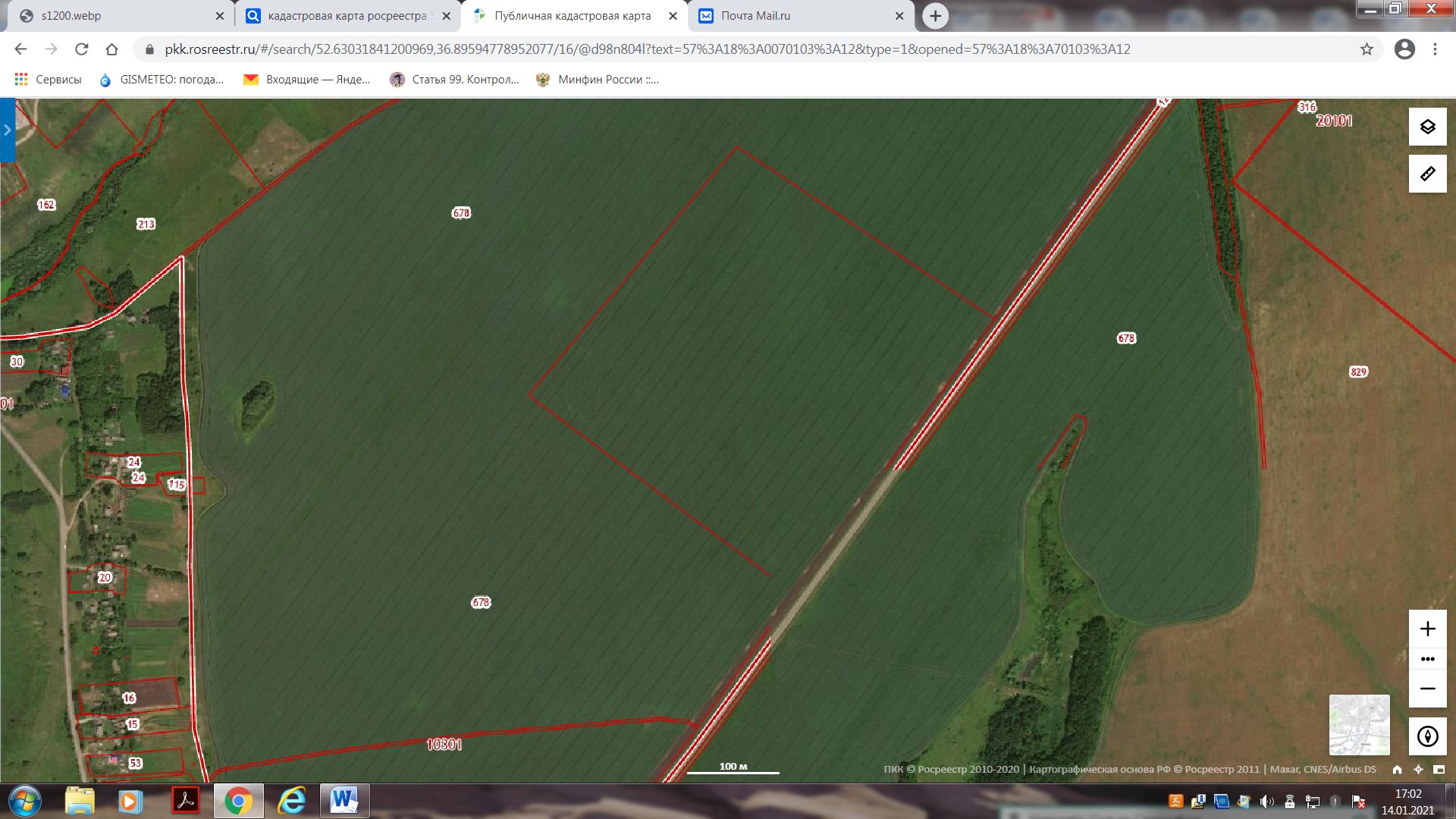 № п/пХарактеристика земельного участка №3Характеристика земельного участка №31Местоположение Орловская область, Покровский район, пгт. Покровское2Кадастровый номерграницы участка не определены3Площадь 250 000 кв. м.4Категория земельземли сельскохозяйственного назначения5Собственник (пользователь) земельного участка, контактная информациягосударственная неразграниченная 6Разрешенное использование земельного участка (в соответствии с правилами землепользования и застройки муниципального образования)для сельскохозяйственного использования7Обременение (фактическое использование земельного участка)-8Наличие градостроительного плана земельного участка-9Ограничения использования земельного участка (санитарно-защитные зоны, охранные зоны и др.)-10Наличие на земельном участке водоемов, зеленых насаждений, особенности рельефа территории участка -11Наличие (удаленность от земельного участка) объектов транспортной инфраструктуры:автомобильные дороги с твердым покрытием (асфальтобетон, бетон), муниципальный транспорт (краткая характеристика),железнодорожная магистраль, станция, тупик, ветка, подкрановые пути, краткая характеристика (в том числе электрифицированные, неэлектрифицированные),водный транспортный путь, пристань, причальная стенка и др. (краткая характеристика),аэропорт (грузовые и пассажирские перевозки), краткая характеристикаПо юго-восточной границе участка асфальтированная автомобильная дорога Покровское-Верховье. Удаленность участка от автомобильной дороги Р119 Орел-Ливны-Елец-Липецк-Тамбов - 2,1 км12Наличие (удаленность от земельного участка) сетей инженерно-технического обеспечения и объектов инженерной инфраструктуры:объекты водоснабжения (тип: артезианские скважины, насосные станции, водонапорные башни, магистральные сети, мощность объектов водоснабжения, возможность и условия подключения),канализация (тип: бытовая, ливневая, канализационная насосная станция, очистные сооружения, мощность, возможность и условия подключения),объекты газоснабжения (тип: магистральные сети, распределительные устройства, мощность, возможность и условия подключения),объекты электроснабжения (тип: электрические сети линии, подстанции, мощность, возможность и условия подключения), объекты теплоснабжения (тип: центральные тепловые подстанции, сети, мощность, возможность и условия подключения),полигон для размещения бытовых, промышленных и производственных отходов (тип, мощность, возможность и условия дополнительного размещения отходов),7)   телефонизация площадки. Расстояние до газопровода 650м;Линии электроснабжения ВЛ 10кВт;В 0,4 км от участка находятся  сети водоснабжения.13Расстояние от земельного участка до жилых массивов, водоемов, природоохранных и санитарно-защитных зонжилые массивы – 200 м водоемы – 1500 мприродоохранные и санитарно-защитные зоны – 2500 м14Перечень и характеристика зданий, сооружений и других объектов, находящихся на земельном участкеНе имеются 